世界華人工商婦女企管協會　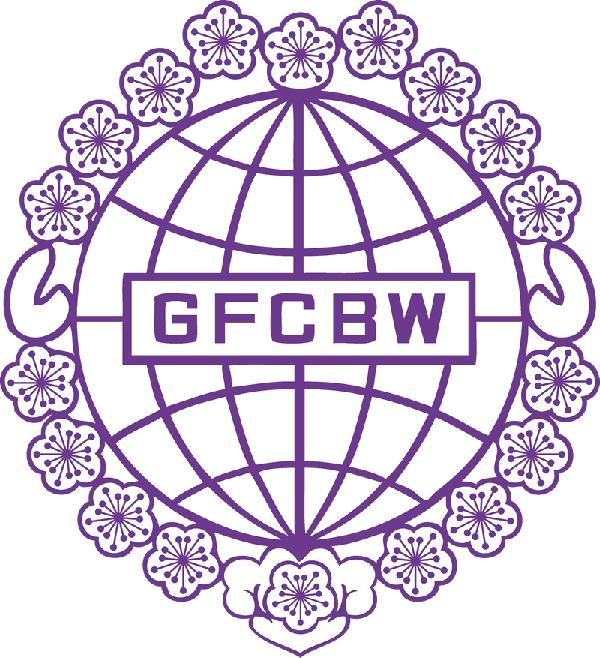 亞特蘭大分會GFCBW Atlanta Chapter個人會員入會申請書Individual Member Application Form心懷世界．掌握脈動．建立網路．發展經貿Concern the world．Understand the trend．Set-up worldwide network．Develop commerce opportunities.姓名NAME 中文 中文申請日期APPL.DATE申請日期APPL.DATE姓名NAME English English出生日期BIRTHDAY出生日期BIRTHDAY通訊地址ADDRESS公司名稱COMPANY中文中文中文職稱POSITION職稱POSITION中文中文公司名稱COMPANYEnglishEnglishEnglish職稱POSITION職稱POSITIONEnglishEnglish電話PHONE  LINE ID  LINE ID  LINE ID郵件信箱EMAIL社團及事業經歷Processional Experience/ Community Service 推薦理事:Referred by Board Member推薦理事:Referred by Board Member推薦理事或會員:Referred by Board Member or Member推薦理事或會員:Referred by Board Member or Member推薦理事或會員:Referred by Board Member or Member推薦理事或會員:Referred by Board Member or Member推薦理事或會員:Referred by Board Member or Member推薦理事或會員:Referred by Board Member or Member本人同意參加貴會為會員並願遵守貴會之章程。I Agree to be a member of GFCBW and to follow the articles of this federation. 本會年費：個人會員每年美金一百元整。會費請開支票抬頭: GFCBW-AtlantaAnnual membership fee：For individual member is US$100 per year.  check payable to GFCBW-Atlanta個人會員：凡年滿21歲，不論其國籍，贊同本會宗旨，認同中華民國(台灣)政府，並對工商經營有顯著貢獻之傑出華人工商婦女，經由理事及會員各一人推薦，經理事會通過，並繳納會費者，得為本會個人會員。Those women in business and career at least 21 years of age, who assent GFCBW principals and recognize Taiwan governing sovereignty, may submit membership application endorsed by one GFCBW-ATL board member and one member; she shall become a member upon approval of the board’s review,請Email會員申請表至GFCBW.Atlanta@gmail.comSend application form to above email address 本人同意參加貴會為會員並願遵守貴會之章程。I Agree to be a member of GFCBW and to follow the articles of this federation. 本會年費：個人會員每年美金一百元整。會費請開支票抬頭: GFCBW-AtlantaAnnual membership fee：For individual member is US$100 per year.  check payable to GFCBW-Atlanta個人會員：凡年滿21歲，不論其國籍，贊同本會宗旨，認同中華民國(台灣)政府，並對工商經營有顯著貢獻之傑出華人工商婦女，經由理事及會員各一人推薦，經理事會通過，並繳納會費者，得為本會個人會員。Those women in business and career at least 21 years of age, who assent GFCBW principals and recognize Taiwan governing sovereignty, may submit membership application endorsed by one GFCBW-ATL board member and one member; she shall become a member upon approval of the board’s review,請Email會員申請表至GFCBW.Atlanta@gmail.comSend application form to above email address 本人同意參加貴會為會員並願遵守貴會之章程。I Agree to be a member of GFCBW and to follow the articles of this federation. 本會年費：個人會員每年美金一百元整。會費請開支票抬頭: GFCBW-AtlantaAnnual membership fee：For individual member is US$100 per year.  check payable to GFCBW-Atlanta個人會員：凡年滿21歲，不論其國籍，贊同本會宗旨，認同中華民國(台灣)政府，並對工商經營有顯著貢獻之傑出華人工商婦女，經由理事及會員各一人推薦，經理事會通過，並繳納會費者，得為本會個人會員。Those women in business and career at least 21 years of age, who assent GFCBW principals and recognize Taiwan governing sovereignty, may submit membership application endorsed by one GFCBW-ATL board member and one member; she shall become a member upon approval of the board’s review,請Email會員申請表至GFCBW.Atlanta@gmail.comSend application form to above email address 本人同意參加貴會為會員並願遵守貴會之章程。I Agree to be a member of GFCBW and to follow the articles of this federation. 本會年費：個人會員每年美金一百元整。會費請開支票抬頭: GFCBW-AtlantaAnnual membership fee：For individual member is US$100 per year.  check payable to GFCBW-Atlanta個人會員：凡年滿21歲，不論其國籍，贊同本會宗旨，認同中華民國(台灣)政府，並對工商經營有顯著貢獻之傑出華人工商婦女，經由理事及會員各一人推薦，經理事會通過，並繳納會費者，得為本會個人會員。Those women in business and career at least 21 years of age, who assent GFCBW principals and recognize Taiwan governing sovereignty, may submit membership application endorsed by one GFCBW-ATL board member and one member; she shall become a member upon approval of the board’s review,請Email會員申請表至GFCBW.Atlanta@gmail.comSend application form to above email address 本人同意參加貴會為會員並願遵守貴會之章程。I Agree to be a member of GFCBW and to follow the articles of this federation. 本會年費：個人會員每年美金一百元整。會費請開支票抬頭: GFCBW-AtlantaAnnual membership fee：For individual member is US$100 per year.  check payable to GFCBW-Atlanta個人會員：凡年滿21歲，不論其國籍，贊同本會宗旨，認同中華民國(台灣)政府，並對工商經營有顯著貢獻之傑出華人工商婦女，經由理事及會員各一人推薦，經理事會通過，並繳納會費者，得為本會個人會員。Those women in business and career at least 21 years of age, who assent GFCBW principals and recognize Taiwan governing sovereignty, may submit membership application endorsed by one GFCBW-ATL board member and one member; she shall become a member upon approval of the board’s review,請Email會員申請表至GFCBW.Atlanta@gmail.comSend application form to above email address 本人同意參加貴會為會員並願遵守貴會之章程。I Agree to be a member of GFCBW and to follow the articles of this federation. 本會年費：個人會員每年美金一百元整。會費請開支票抬頭: GFCBW-AtlantaAnnual membership fee：For individual member is US$100 per year.  check payable to GFCBW-Atlanta個人會員：凡年滿21歲，不論其國籍，贊同本會宗旨，認同中華民國(台灣)政府，並對工商經營有顯著貢獻之傑出華人工商婦女，經由理事及會員各一人推薦，經理事會通過，並繳納會費者，得為本會個人會員。Those women in business and career at least 21 years of age, who assent GFCBW principals and recognize Taiwan governing sovereignty, may submit membership application endorsed by one GFCBW-ATL board member and one member; she shall become a member upon approval of the board’s review,請Email會員申請表至GFCBW.Atlanta@gmail.comSend application form to above email address 本人同意參加貴會為會員並願遵守貴會之章程。I Agree to be a member of GFCBW and to follow the articles of this federation. 本會年費：個人會員每年美金一百元整。會費請開支票抬頭: GFCBW-AtlantaAnnual membership fee：For individual member is US$100 per year.  check payable to GFCBW-Atlanta個人會員：凡年滿21歲，不論其國籍，贊同本會宗旨，認同中華民國(台灣)政府，並對工商經營有顯著貢獻之傑出華人工商婦女，經由理事及會員各一人推薦，經理事會通過，並繳納會費者，得為本會個人會員。Those women in business and career at least 21 years of age, who assent GFCBW principals and recognize Taiwan governing sovereignty, may submit membership application endorsed by one GFCBW-ATL board member and one member; she shall become a member upon approval of the board’s review,請Email會員申請表至GFCBW.Atlanta@gmail.comSend application form to above email address 本人同意參加貴會為會員並願遵守貴會之章程。I Agree to be a member of GFCBW and to follow the articles of this federation. 本會年費：個人會員每年美金一百元整。會費請開支票抬頭: GFCBW-AtlantaAnnual membership fee：For individual member is US$100 per year.  check payable to GFCBW-Atlanta個人會員：凡年滿21歲，不論其國籍，贊同本會宗旨，認同中華民國(台灣)政府，並對工商經營有顯著貢獻之傑出華人工商婦女，經由理事及會員各一人推薦，經理事會通過，並繳納會費者，得為本會個人會員。Those women in business and career at least 21 years of age, who assent GFCBW principals and recognize Taiwan governing sovereignty, may submit membership application endorsed by one GFCBW-ATL board member and one member; she shall become a member upon approval of the board’s review,請Email會員申請表至GFCBW.Atlanta@gmail.comSend application form to above email address 申請人簽名：________________________       Date: ____________